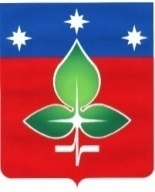 Ревизионная комиссия города ПущиноИНН 5039005761, КПП503901001, ОГРН 1165043053042ул. Строителей, д.18а , г. Пущино, Московская область, 142290Тел. (4967) 73-22-92; Fax: (4967) 73-55-08ул. Строителей, д.18г-, г. Пущино, Московская область, 142290Тел. (4967) 73-22-92; Fax: (4967) 73-55-08ЗАКЛЮЧЕНИЕ № 10по результатам финансово-экономической экспертизы проекта постановления
Администрации городского округа Пущино «О внесении изменений в
муниципальную программу
«Спорт» на 2020-2024 годы«24» марта 2022 г.Основание для проведения экспертизы: Настоящее заключение составлено по итогам финансово-экономической экспертизы проекта постановления Администрации городского округа Пущино «О внесении изменений в муниципальную программу «Спорт» на 2020-2024 годы» на основании:пункта 2 статьи 157 «Бюджетные полномочия органов государственного (муниципального) финансового контроля» Бюджетного кодекса Российской Федерации;подпункта 7 пункта 2 статьи 9 «Основные полномочия контрольно-счетных органов» Федерального закона Российской Федерации от 07.02.2011 № 6-ФЗ «Об общих принципах организации и деятельности контрольно-счетных органов субъектов Российской Федерации и муниципальных образований»;подпункта 3 пункта 4.9 статьи 4 Положения о Ревизионной комиссии города Пущино, утвержденного Решением Совета депутатов города от 19 февраля 2015 г. N 68/13 (с изменениями и дополнениями);пункта 4 раздела IV Порядка формирования и реализации муниципальных программ городского округа Пущино Московской области, утвержденного Постановлением Администрации городского округа Пущино от 08.11.2016 № 515-п (с изменениями и дополнениями).Цель экспертизы: обоснованность внесение изменений, выявление факторов риска при формировании средств бюджета, создающих условия для последующего неправомерного и (или) неэффективного использования средств бюджета, анализ достоверности оценки объема расходных обязательств, оценка правомерности и обоснованности структуры расходных обязательств муниципальной программы «Спорт» на 2020-2024 годы (далее - проект Программы).Предмет экспертизы: проект Программы, материалы и документы финансово- экономических обоснований указанного проекта в части, касающейся расходных обязательств городского округа Пущино.Правовую основу финансово-экономической экспертизы проекта Программы составляют следующие правовые акты: Бюджетный кодекс Российской Федерации, Федеральный закон от 06.10.2003 № 131-ФЗ «Об общих принципах организации местногоIсамоуправления в Российской Федерации, постановление Администрации городского округа Пущино от 25.11.2019 №492-п «Об утверждении перечня муниципальных программ городского округа Пущино», Распоряжение председателя Ревизионной комиссии города Пущино от 25 декабря 2017 года № 09 «Об утверждении Стандарта внешнего муниципального финансового контроля «Финансово-экономическая экспертиза проектов муниципальных программ».В соответствии с Постановлением Администрации города Пущино от 08.11.2016 №515-п «Об утверждении порядка разработки и реализации муниципальных программ городского округа Пущино Московской области» (с изменениями и дополнениями) с проектом Программы представлены следующие документы:Проект постановления Администрации городского округа Пущино «О внесении изменений в муниципальную программу «Спорт» на 2020-2024 годы»;Паспорт проекта Программы;Общая характеристика сферы реализации муниципальной программы «Спорт» на 2020-2024 годы;Прогноз развития сферы реализации муниципальной программы «Спорт» на 2020-2024 годы;Перечень и краткое описание подпрограмм Программы;Описание целей муниципальной программы «Спорт» на 2020-2024 годы;Планируемые результаты реализации муниципальной программы «Спорт» на 2020-2024 годы;Методика расчета значений показателей эффективности реализации муниципальной программы «Спорт» на 2020-2024 годы;Порядок взаимодействия ответственного за выполнение мероприятия подпрограммы с заказчиком Муниципальной программы;Состав, форма и сроки представления отчетности о ходе реализации мероприятий муниципальной программыПодпрограмма I «Развитие физической культуры и спорта»;Подпрограмма III «Подготовка спортивного резерва» на 2020-2024 годы;Пояснительная записка.При проведении экспертизы представленного проекта постановления установлено следующее:Внесение изменений в муниципальную программу соответствует п.1 раздела IV постановления Администрации города Пущино от 08.11.2016 № 515-п «Об утверждении Порядка разработки и реализации муниципальных программ городского округа Пущино Московской области» (с изменениями и дополнениями).Объем финансирования приведен в соответствие с Решением Совета депутатов городского округа №240/48 от 24.02.2022 года «О внесении изменений в решение Совета депутатов городского округа Пущино № 223/44 от 09.12.2021 «О бюджете городского округа Пущино на 2022 год и на плановый период 2023 и 2024 годов». Изменение объемов финансирования программы приведены в Таблице №1.Таблица №12Общий объем финансирования муниципальной программы на 2020-2024 годы уменьшился на 22,8 % или 69937 тыс. рублей и составил 237000,60 тыс. рублей в связи со следующими изменениями проекта Программы.. Увеличение средств в подпрограмме I «Развитие физической культуры и спорта», Основное мероприятие 01. «Обеспечение условий для развития на территории городского округа физической культуры, школьного спорта и массового спорта»:мероприятие 3 «Организация и проведение массовых, официальных физкультурных и спортивных мероприятий» в размере 200 тыс. рублей на 2022, 2023 и 2024 годы;мероприятие 2 «Капитальный ремонт, техническое переоснащение и благоустройство территорий учреждений физкультуры и спорта» в размере 2000 тыс. рублей на 2022 год.мероприятие 1 «Расходы на обеспечение деятельности (оказание услуг) муниципальных учреждений в области физической культуры и спорт» в размере 2634 тыс. рублей на 2022, 2023 и 2024 годы.3. Снятие планового назначения внебюджетных средств с подпрограммы I «Развитие физической культуры и спорта»:Основное мероприятие 1. «Расходы на обеспечение деятельности (оказание услуг) муниципальных учреждений в области физической культуры и спорт» в размере 13500 тыс. рублей на 2022, 2023 и 2024 годы,Основное мероприятие Р5 «Федеральный проект «Спорт - норма жизни» в размере 40000 тыс. рублей на 2023 год, из них 35280 тыс. рублей средства бюджета Московской области и 4720 тыс. рублей средства бюджета городского округа Пущино,Основное мероприятие Р5 «Федеральный проект «Спорт - норма жизни» в размере 8000 тыс. рублей на 2024 год, из них 7056 тыс. рублей средства бюджета Московской области и 944 тыс. рублей средства бюджета городского округа Пущино.. Увеличение средств в подпрограмме III «Подготовка спортивного резерва» Основное мероприятие 01. «Подготовка спортивного резерва» в размере 2687 тыс. рублей на 2022, 2023 и 2024 годы.Выводы: изменения в муниципальную программу «Спорт» на 2020-2024 годы вносятся в соответствии со ст. 179 Бюджетного кодекса РФ. Объем финансирования муниципальной программы, соответствует объемам бюджетных ассигнований, предусмотренных Решением Совета депутатов городского округа Пущино №240/48 от 24.02.2022 года «О внесении изменений в решение Совета депутатов городского округа Пущино № 223/44 от 09.12.2021 «О бюджете городского округа Пущино на 2022 год и на плановый период 2023 и 2024 годов».ПредседательЕ.Е. Прасолова4Источники финансирования муниципальной программы, в том числе по годам:Расходы (тыс. рублей)Расходы (тыс. рублей)Источники финансирования муниципальной программы, в том числе по годам:Всего2020 год2021 год2022 год2023 год2024 годМП "Спорт" на 2020-2024 годы, Всего, в том числе по годам:306937,6056474,0055784,6048893,0088893,0056893,00Средства федерального бюджета0,000,000,000,000,000,00Средства бюджета Московской области42336,000,000,000,0035280,007056,00Средства бюджета городского округа Пущино Московской области196737,6042610,0042284,6035393,0040113,0036337,00Внебюджетные источники67864,0013864,0013500,0013500,0013500,0013500,00ПРОЕКТ МП "Спорт"	на2020-2024 годы, Всего, в том числе по годам:237000,6056474,0055784,6042914,0040914,0040914,00Средства федерального бюджета0,000,000,000,000,000,00Средства бюджета Московской области0,000,000,000,000,000,00Средства бюджета городского округа Пущино Московской области209636,6042610,0042284,6042914,0040914,0040914,00Внебюджетные источники27364,0013864,0013500,000,000,000,00